РЕШЕНИЕСовета народных депутатов муниципального образования«Мамхегское сельское поселение»        От 30 декабря 2020г. № 88                                                    а.Мамхег                                                                        «Об отчете  Главы Мамхегского сельского поселения  за  2020 год»      В соответствии с Федеральным законом от 06.10.2003 N131-ФЗ «Об общих принципах организации местного самоуправления в Российской Федерации» (с изменениями и дополнениями), Уставом муниципального образования «Мамхегское сельское поселение», Совет  народных депутатов  Мамхегского сельского поселения                                           РЕШИЛ: 1. Принять к сведению отчет главы муниципального образования  «Мамхегское сельское  поселение»  за 2020 год. (отчет прилагается). 2. Поручить Главе Мамхегского сельского поселения познакомить с отчётом о проделанной работе за 2020 год население  Мамхегского сельского  поселения.           3.Обнародовать настоящее решение.Глава  муниципального  образования«Мамхегское  сельское  поселение» ________________________Р.А. ТахумовПриложение №1                                         к решению СНД от 30.12.2020г. №88Уважаемые  депутаты и работники администрации!Сегодня мы собрались здесь все вместе для того, чтобы подвести итоги проделанной работы в ушедшем 2020 году и обсудить задачи на 2021 год.Отчеты - это не просто традиция, а жизненная необходимость, поскольку на них наглядно видно не только то, что уже сделано, но главное, что еще нужно сделать    .Администрация поселения - это именно тот орган власти, который решает самые насущные, самые близкие и часто встречающиеся повседневные проблемы своих жителей.Главными задачами в работе Администрации поселения остается исполнение полномочий в соответствии со 131 (сто тридцать первым) Федеральным Законом «Об общих принципах организации местного самоуправления в Российской Федерации», Уставом поселения и другими Федеральными и Республиканскими  правовыми актами  .Это, прежде всего:• исполнение бюджета поселения;• благоустройство территорий населенного пункта, развитие инфраструктуры, обеспечение жизнедеятельности поселения;• взаимодействие с предприятиями и организациями всех форм собственности с целью укрепления и развития экономики поселения.Для информирования населения о деятельности администрации поселения используется официальный сайт администрации, где размещаются нормативные документы, информация  по благоустройству  территорий и о всех мероприятиях, проводимых в поселении. Сайт администрации всегда поддерживается в актуальном состоянии. Для обнародования нормативных правовых актов используются информационные стенды и  нужная информация размещается в районной газете «Заря».Деятельность Администрации   сельского поселенияПо регламенту администрация  сельского поселения выдает   справки и выписки из домовой и похозяйственных книг.  За 2020 год гражданам  выдано 942 справки. Наибольший удельный вес занимают справки о составе семьи и лицах, зарегистрированных  по месту жительства заявителя, которые используются для получения жилищно-коммунальных  льгот, детских пособий, получения «материнского капитала». Для получения кредита на развитие сельского хозяйства 46 гражданам были выданы выписки из похозяйственных книг.	По запросам  правоохранительных органов  и других заинтересованных ведомств,  выдано 29  характеристик.Нормативно-правовые актыЗа  2020 год Администрацией сельского поселения было принято 43 - постановления, 28 распоряжений по личному составу, 17 распоряжения по основной деятельности. Проведено 14 заседаний СНД, на которых принято 88 Решений, на основании  которых администрация поселения осуществляет свою основную деятельность. Социально-экономическое развитие  сельского поселения             Численность населения на 01.01.2021 г. составляет 2041 человек       За 2020год родилось - 10 детей,  умерло  21 человек.   На территории сельского поселения проживает 548 семей, Количество семей с детьми – 343  в них детей – 533в т.ч. от 0 до 6 лет – 182	от 6 до 14 лет – 228	от 14 до 18 лет – 123Администрацией ведется исполнение отдельных государственных полномочий в части ведения воинского учета в соответствии с требованиями закона РФ «О воинской обязанности и военной службе» На воинском учете состоит 505 человек, из них:  13 – офицера;  430- сержантов;- граждане подлежащие призыву на военную службу – 62 человек; допризывников -10 человек.Воинский учет граждан запаса и граждан, подлежащих призыву на военную службу, осуществлялся на основании  плана на 2020 год, согласованного с военным комиссариатом по Красногвардейскому и Шовгеновскому районах. Администрацией поселения ведется работа по актуализации базы данных земельных участков и домовладений (продолжить работу). Общая площадь земель муниципального образования  сельского поселения в административных границах составляет 3339 га. Земельный фонд распределяется по категориям земель следующим образом: 2  .Общая площадь земель сельхоз. назначения -2202га .Из них-Фонд перераспределение и аренда  265га.-Одногектарники                   74га-Трехгектарники                1863га  = 621пай.х3га 3. Лесопосадки-18га4. Лес-66га5 Пастбища и сенокос-663га6Приусадебные участки-321га из них огороды -264га, под постройками -57га7.Под ручьями -4га8.Под дорогами и прогонами -7.3га9.Под площадями и улицами -51га 10.Под постройками за пределами населенного пункта -6.21га Население занимается ведением личного подсобного хозяйства на начало года в поселении 583 хозяйств,  Муниципальные закупки     В соответствии с планом-графиком муниципальных закупок,  в 2020 году  в поселении проводились закупки товаров, работ и услуг  в соответствии с п.4 ч. 1 ст. 93 ФЗ-44 – то есть закупки до 100 тыс. руб. у единственного поставщика. Кроме того администрацией проводились закупки услуг согласно  п.8 ч. 1 ст. 93 этого же ФЗ так же у единственного поставщика с электроснабжающей и Ростелекома.             Исполнения бюджета за 2020 год    Главным финансовым инструментом для достижения стабильности социально-экономического развития сельского поселения безусловно служит бюджет. Первой и основной составляющей развития поселения является обеспеченность финансами, для этого ежегодно формируется бюджет поселения. Формирование проводится в соответствии с Положением о бюджетном процессе поселения и Бюджетным кодексом РФ. Бюджет утверждается  депутатами сельского   поселения после проведения публичных слушаний. Исполнение бюджета поселения осуществляется в течение года, каждый квартал информация об исполнении бюджета размещается на официальном сайте.  Наиболее крупные источники собственных доходов - это земельный налог –  698,0 тыс. рублей ,     налог  на доходы физических лиц  1374,2 тыс. руб.,     Акцизы на топливо  -730,6БЮДЖЕТ ПОСЕЛЕНИЯ И НАЛОГООБЛАГАЕМАЯ БАЗА.В соответствии с принятым на 2020 год бюджетом поселения доходы бюджета составляли 28284,0 тыс. рублей, из них собственные доходы  3448,1 тыс. рублей. Фактически было исполнено – 27907,2 тыс. руб. Бюджет на 2020 годУтвержденный на 2021 год бюджет поселения составляет:По разделу «Общегосударственные вопросы» произведены расходы в общей сумме 6688,1 тыс.  рублей   Это: Выплата заработной платы  и начисление на заработную плату,  оплата услуг связи , коммунальных услуг ,  услуг по содержанию имущества, заправка и ремонт оргтехники, диагностика и ремонт автомобиля, публикации в газете, обслуживание программного продукта 1С, подключение и обслуживание информационной системы, оплата  работы по обслуживанию Сайта,  изготовления бланков,  автострахования,     диспансеризацию, земельный  налог, исполнительный сбор, , штрафы и пени, уплата членских взносов в совет муниципальных образований, приобретение оргтехники ;канцелярских товаров, запасных частей, катриджей, бумаги, ГСМ. По разделу «Жилищно-коммунальное  хозяйство» расходы составили 759  тыс. рублей,  --  кадастровые работы (межевой план)по ул. 50лет ВЛКСМ,Луговая,С.Лазо,Писарева,Даурова,Костичева,Строительная,Кирпичная,Пролетарская,Выгонная,административное здание, пешеходный мост.-412,0руб.--Выполнение работ по инженерно-геодозических изыскании к объекту 50лет ВЛКСМ и Ешугаова -158,0руб.--Обследование подездной автодороги 50лет ВЛКСМ и Ешугаова -90,0руб.--Проектно-сметная документация 50лет ВЛКСМ и Ешугаова -99,0руб.--Реконструкция подъездной автодороги в а. Мамхег по ул. 50лет ВЛКСМ и ул Ешугаова от Республиканской автодороги  «Подъезд к а. Мамхег в границах МО «Шовгеновский район»  - 20309,8руб.Для пополнения бюджета поселения проводилась работа по отработке недоимки по всем местным налогам. Проводились беседы при непосредственной помощи ФНС, работников администрации района и депутатов СНД с налогоплательщиками об обязательном погашении задолженности в кратчайшие сроки.  Благоустройство  поселенияНачиная разговоры о благоустройстве территории сельского поселения за отчетный период хочется сказать большое спасибо всем руководителям организаций и нашим  жителям, которые приняли активное участие в благоустройстве поселения.  С 01.01.2019г. регулярно вывозится мусор Эко-Центром, окашивается территории организациями и придомовые территории частных домов.  Еженедельно проводились субботники по уборке территорий, опиловке деревьев, посадке деревьев, кустарников.  Контроль за соблюдением норм и требований в сфере экологии и благоустройства в поселении осуществляется административной комиссией сельского поселения в соответствии с Правилами благоустройства территории  .  Административной комиссией МО «Мамхегское сельское поселение» выявлено 14 нарушении , из них  пост.21.п4 -3; п.5-3;п.6.-3;п.11-1; ст. 32  - 9 постановлении  и  ст.33 п.1 -3 постановлении (предупреждение). Содержание и ремонт дорогОдним из важнейших вопросов поселения является дорожная деятельность. 
Всего протяженность дорог в поселении 18.1 км, в том числе внутрипоселенческих 14.1  км   В 2020 году прогрейдировано и  отсыпано ГПС на сумму 557,1   улицы К.Маркса-1,2км,Энгельса -0,8км.,Куйбышева -3,0км.,Интернациональная-0,3км.,Строительная -01км.,Тимирязева-0,8км.,Жуковского-1,0км.,Писарева-0,4км.,Инкубаторная-0,3км.,Белинского -0,5км.     
 ВОДОСНАБЖЕНИЕ  В настоящее время система водоснабжения находится в  аренде и  обслуживается     ИП «Батметов», все возникающие неисправности ими устраняются своевременно. Многие жители уже установили счетчики учета воды, но это сделали не все поэтому и возникают вопросы по оплате, особенно  в летнее время.Уличное освещениеВ 2020 году была продолжена работа по уличному освещению нашего поселения. Заменено и установлено дополнительно  130 светильников  фотореле 75шт.  на сумму 181,3.  Проводились электромонтажные работы по замене отдельных линий электропередач уличного освещения. Вся работа была направлена на бесперебойное освещение дорог и улиц.    В текущем году администрацией поселения  работы по уличному освещению будут продолжены.Работа с детьми и молодежью, физическая культура и массовый спорт. В поселении ведется работа с детьми и молодёжью. За отчетный период  молодежь сельского поселения  принимала участие в   районных  спортивных мероприятиях.     В  отчетном году многие спортсмены поселения заняли призовые места по различным видам спорта . ЗдравоохранениеНа территории сельского поселения  нет ФАПов   Гражданская оборона и пожарная безопасностьВ 2020 году администрацией поселения большое внимание уделялось   мероприятиям  по гражданской обороне и чрезвычайным ситуациям и  обеспечение первичных мер пожарной безопасности. Работа по этим направлениям проводилась в соответствии с Федеральными Законами, Планом основных мероприятий  сельского поселения по вопросам ГО ЧС предупреждения и ликвидации чрезвычайных ситуаций, обеспечения пожарной безопасности и безопасности людей на водных объектах на 2020год.В целях  профилактики и предупреждения гибели людей на пожарах работниками администрации  проводились совместные рейды с пож. инспектором в неблагополучные и многодетные семьи.  В основном все возгорания в поселении были связаны с палом травы. Для повышения эффективности  работы  по обеспечению антитеррористической и противопожарной безопасности жителей и объектов жизнеобеспечения предстоит:- продолжить разъяснительную работу с жителями поселения о необходимости сохранения бдительности с целью недопущения совершения чрезвычайных ситуаций.Сельское  хозяйство На территории поселения расположены 15 крестьянско-фермерских хозяйств, возделывающие . земли основными направлениями деятельности которых являются растениеводство и животноводство.                          В планы на 2021 год входят:--Выполнение работ по инженерно-геодозических изыскании по объектам Белинского и Советская .--Обследование подездной автодороги  Белинского и Советская  --Проектно-сметная документация  Белинского и Советская           --Провести дальнейшую работу по максимальному привлечению доходов в бюджет поселения.           --Универсальная спортивная площадка с благоустроиством а.Мамхег .        -- Продолжить работы по благоустройству, озеленению, уличному освещению и поддержанию порядка на территории поселения в целом.      -- Продолжить разъяснительную работу среди жителей поселения, и в первую очередь среди молодежи, по профилактике  алкоголизма и наркомании.    -- Реализовать комплекс мер, направленных на обеспечение противопожарной безопасности населения.   -- Увеличить количество жителей, занимающихся физической культурой и спортом, особенно подростков и молодежи.   В заключение  хочу выразить слова благодарности главе администрации  муниципального образования «Шовгеновский район  Аутлеву Р.Р., Председателю СНД муниципального образования «Шовгеновский район Меретукову А.Д., заместителям главы    муниципального образования «Шовгеновский район»,  руководителям структурных подразделений и специалистам Администрации муниципального образования «Шовгеновский район»,   депутатам   сельского поселения  , активу поселения, руководителям предприятий и организаций за помощь и поддержку в выполнении намеченных планов, направленных на улучшение качества жизни сельского поселения.Уважаемые жители! Перед нами сегодня стоят действительно нелегкие задачи. Этот год будет не из легких и может быть даже сложнее предыдущего. Цель Администрации - исполнение всех возложенных на администрацию полномочий в рамках имеющихся финансовых возможностей.Хочу пожелать всем крепкого здоровья, счастья, добра и уюта в ваших домах, благополучия Вам и вашим близким.Доклад окончен.Благодарю всех за внимание.РЕСПУБЛИКА АДЫГЕЯСовет народных депутатовМуниципального образования«Мамхегское сельское поселение»385440, а. Мамхег, ул.Советская, 54а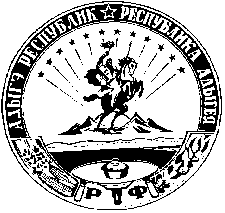 АДЫГЭ РЕСПУБЛИКМамхыгъэ муниципальнэ къоджэпсэупIэ чIыпIэм изэхэщапIэ янароднэ депутатхэм я Совет385440, къ. Мамхыгъ,ур. Советскэм ыцI, 54а №Населенные пункты, входящие в состав поселенияВсего, чел.В том числе:В том числе: №Населенные пункты, входящие в состав поселенияВсего, чел.ЖенщинМужчинПенсионеровПенсионеровДетей до 6-летнего возраста1а. Мамхег204110321009760760182Наименование показателяУтверждено, тыс. руб.Исполнено,тыс. руб.% исполненияДоходы – всего28284,027907,299 В том числе собственные доходы3448,13071,4  89 НДФЛ1500 1374,2 92 Налог на имущество10085,285Земельный налог730698,096Акцизы на топливо818,1730,689Единый сельскохозяйственный налог300183,461Государственная пошлина за совершение нотариальных действий----------Аренда имущества находящегося в муниципальной собственности -----------Дотации на выравнивание бюджетной обеспеченности2453,02453,0100Дотации на сбалансированность бюджета1839,31839,3100Субвенции33,033,0100Субвенции на осуществление первичного воинского учета233,9233,9100Прочие безвозмездные поступления в бюджеты сельских поселении от субъектов Российской Федерации 20106,720106,7100Прочие дотации бюджетам сельских поселении170,0170,0100Наименование показателяУтверждено, тыс. руб.Доходы – всего5755,6В том числе собственные доходы3498,0НДФЛ1550,0Налог на имущество100,0Земельный налог730,0Акцизы на топливо818,0Единый сельскохозяйственный налог300,0Государственная пошлина за совершение нотариальных действий---Аренда имущества находящегося в муниципальной собственности ----Дотации на выравнивание бюджетной обеспеченности1983,0Дотации на сбалансированность бюджета----Субвенции33,0Субвенции на осуществление первичного воинского учета241,6Штрафные санкции-----